04-071 Урал-0010-325512-59 6х6 грузопассажирский вахтовый автобус ОАО  "Газпром" гп 3.95 тн, мест 8+2+1 с краном-манипулятором ИМ-20, 1.83 тм, снаряженный вес 10.2 тн, полный вес 14.2 тн, ЯМЗ 65654-01 230 лс, 85 км/час, г. Миасс Челябинской обл., 2009 г.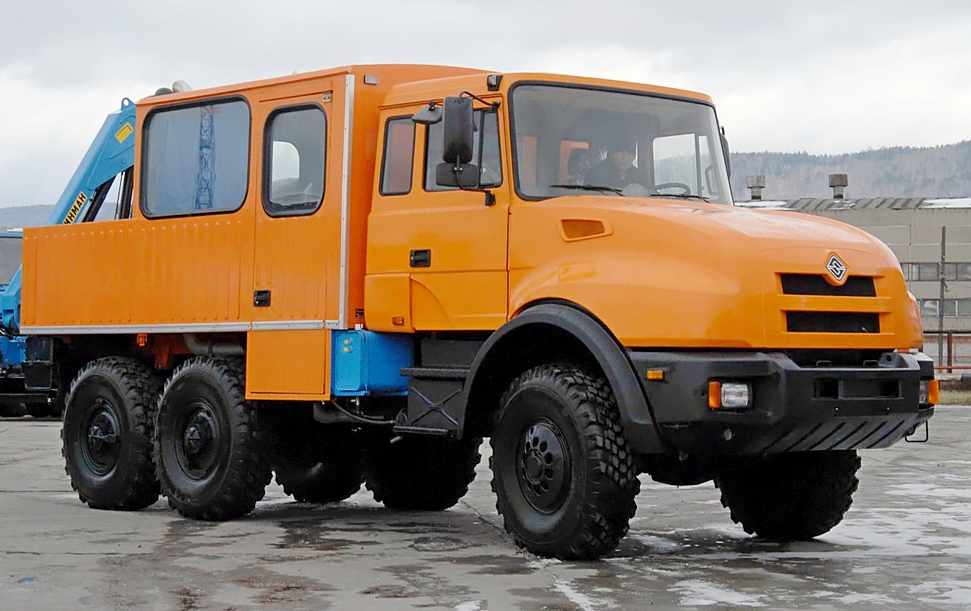    УралАЗ выпускает целую гамму вахтовых автобусов на шасси семейства 4320. Базовой моделью является тридцатиместный вахтовый автобус Урал-3255 на шасси Урал-4320-0911-40. Высокий потолок пассажирского кунга позволяет человеку среднего роста проходить по салону, не нагибаясь. Отопление пассажирского салона автономное, при помощи отопителя ОВ-65, установленного под подножкой двери. В салон ведет одна дверь по правому борту. Габаритные размеры – 10375х2500х3540 мм.Двадцатидвухместный Урал-32551 создан на базе Урал-4320-31. Он несколько короче вахтового автобуса Урал-3255, что улучшает его геометрическую проходимость в стесненных условиях – лес, гористая местность. Оснащение аналогично базовой модели. Габаритные размеры – 8900х2500х3540 мм.Двухосный Урал-32552, созданный на базе Урал-43206-31, вмещает 20 человек (22 человека в некоторых модификациях). Доступен как с высокой, так и с низкой крышей.В модельный ряд входят две особые версии: Урал-3255-11 на шасси Урал-4320-0911-40 и Урал-325512 на шасси Урал-4320-31. Их особенностью является наличие грузовой платформы позади пассажирского отсека. Такие версии могут вмещать от 10 до 15 человек и оснащены гидроманипуляторами.Назначение грузопассажирского вахтового автобуса Урал 325512-0010-59 www.uralst.ru ООО "Урал СТ"  УралСпецТрансАдрес: 456320, Челябинская область, г. Миасс, пр. Макеева 56.  Грузопассажирский вахтовый автобус Урал 325512-0010-59 предназначен для всесезонной доставки вахтовых бригад, а также оборудования и запасных частей к местам проведения работ. Автобус позволяем перевозить до 9 человек, в том числе 1 человек в кабине автомобиля. Отличительной особенностью данной модели автомобиля является наличие открытой ремонтно-грузовой платформы с откидным бортом (с правой стороны).и кабины капотного исполнения новой модели.  Шасси ГПА Урал 325512-0010-59 Шасси с удлиненной базой и новой кабиной с колесной формулой 6х6 предназначено для монтажа технологического оборудования и специальных надстроек. Шасси автомобиля полноприводное, с колесной формулой 6х6, вездеходными шинами ОИ-25, тормозная система с антиблокировочной системой ABS. Силовой агрегат Ярославского моторного завода ЯМЗ-65654 дизельный, рядный, мощностью 230 л.с., с однодисковым сцеплением. Коробка передач –механическая, пятиступенчатая.Кузов ГПА Урал 325512-0010-59 Конструкция кузова Урал 325512-0010-59 выполнена в виде металлического фургона с термо- и шумоизоляцией, окнами и входной дверью, расположенной с правой стороны. Салон разделен на два отсека: пассажирского и открытой грузовой платформы размером 2,8х2,3 метра. Пассажирский отсек отделен от грузового перегородкой. Для удобства погрузочно-разгрузочных работ правый борт грузовой платформы сделан откидным. Пассажирский отсек автобуса оборудован двухместными анатомическими сиденьями с ремнями безопасности.  Окна имеют двойное остекление, на крыше салона располагаются  вентиляционные люки, которые при необходимости могут использоваться в качестве аварийных выходов. Отопление салона обеспечивается двумя отопителями с системой отбора тепла от двигателя, а также одним автономным отопителем ОВ-65. Для переговоров между кабиной и салоном имеется переговорное устройство. При необходимости на ГПА может быть установлены крано-манипуляторные установки (КМУ) различной грузоподъемностью, следующих производителей АНТ, ИНМАН, UNIC, HIAB, Kanglim, FASSI, PM. По требованию заказчика автомобиль может быть окрашен в фирменные цвета, нанесены логотипы компании, салон автобуса может быть оборудован кондиционером, произведено утепление кабины пенофолом. С полным перечнем доработок вы можете ознакомиться на вкладке доработки.   Габаритный чертеж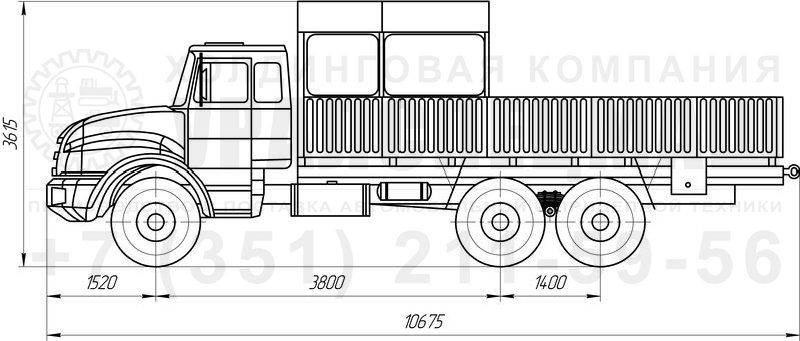 Двигатель ЯМЗ 65654-01Двигатель ЯМЗ 65654-01Тип двигателяЧетырехтактный дизельКоличество и расположение цилиндров6, V-образноеРабочий объём цилиндров, см311150Степень сжатия17,5Максимальная мощность, кВт169,2 (230 л.с.)Максимальный крутящий момент, Н*м883ТопливоДизельноеКузов-фургонКузов-фургонСоставПассажирский отсек и грузовая платформаЧисло мест в пассажирском отсеке, шт8Пассажирский отсеккаркасно-металлический с термоизоляцией, оборудован отопительно-вентеляционной установкой, радиоприемником, громкоговорящим устройством для переговоров с водителем. Грузовая платформа – металлическая с откидным бортом (с правой стороны).  Весовые параметрыВесовые параметрыПолная масса, кг14 190Масса снаряженного автомобиля, кг10 240Масса буксируемого прицепа, кг11 500Масса перевозимого груза, кг3 950КолесаКолесаМодель шинОИ-25Размер шин14.00-20 «Высокая резина»Диски254Г-508 (307-508)Общие характеристикиОбщие характеристикиМаксимальная скорость, км/ч85Коробка передачКоробка передачМодельЯМЗ-236УТипмеханическая, 5-ступенчатая, 3-ходоваяОсновные характеристики: Манипулятор ИМ-20Основные характеристики: Манипулятор ИМ-20Количество гидравлических выдвижных секций, шт.1Грузовой момент, тм 1,83Максимальный вылет стрелы, м 3,57Рабочая температура окружающей среды, °C— 40 … +40Максимальная высота подъема, м 4,66Максимальная глубина опускания, м1,54Способ управленияГидравлическийУгол поворота колонны, град.400Место управленияС землиТранспортное положение опорВверхТип выдвижных опорМеханическиеБаза опор, мм2 700Размер по осям шпилек, мм 310Размер для монтажа на раме, мм550Масса без гидронасоса и рабочей жидкости, кг 425ГрузоподъемностьГрузоподъемностьМаксимальная грузоподъемность, кг 990Грузоподъемность на максимальном вылете 3,57 м, кг 505Емкость гидробакаЕмкость гидробакаПолная, л27,2max, л23,6min, л19,9Производительность насоса, л/мин11Рабочее давление, МПа20Габаритные размеры в транспортном положенииГабаритные размеры в транспортном положенииДлина, мм1 850Ширина, мм410Высота, мм1 720